Module 3 : Évolution du libéralismeLeçon 3.0.1 - Vue d’ensemblechangements significatifs => troublespour quelle raison les gens pourraient être en désaccord avec le libéralisme classique?libéralisme classique contient-il toutes les valeurs clés auxquelles tu crois?les idéologies concernent les types de systèmes politiques et économiques que nous croyons en mesure de produire un monde idéallibéralisme classique => démocratie, capitalisme (systèmes politiques et économiques dominants dans le monde occidental, aujourd’hui)citoyens, économistes, philosophes => beaucoup critiqué le libéralisme classiquenouvelles idéologieslutte pour des changements dans le libéralisme => société plus juste, plus égaleDans quelle mesure la résistance au libéralisme est-elle justifiée?Section 1 - Répondre au libéralismeLeçon 3.1.1 – Introductionimage (page suivante) : syndicat ouvrier (États-Unis)Nous vous gouvernonsNous vous duponsNous tirons sur vousNous mangeons pour vousNous travaillons pour tout le monde – nous nourrissons tout le mondeQu’arriverait-il si les personnes au bas de la pyramide se retiraient?libéralisme classique = promesse d’un monde idéal basé sur les droits individuels et les libertésinsuffisant à plusieurs égards liberté économique, l’intérêt personnel et la compétition (d’un système économique capitaliste)rendu beaucoup de personnes richesmené à l’exploitation du travail du pauvremenace : système basé sur des positions héritées, sur des affiliations avec l’Église remplacé par un système de classes basé sur la richesseproblèmesl’inégalité et les droits limités des ouvriersla femme pas l’égale de l’homme (peu de droits juridiques, pas de droit de vote)le travail des enfantsComment les idéologies ont-elles répondu au libéralisme classique?Leçon 3.1.2 - Problèmes du libéralisme classiquelibéralisme classiquepromesses de prospérité, de droits et de libertés pour chacunla réalité fut bien différente.inégalité politiquedroit de vote, droit d’agir dans son intérêt personnel => propriétairesinégalité racialeRévolution industrielle => impérialismedomination Européens / pays colonisés (Britanniques, Espagnols... / Africains)beaucoup d’esclaves transportés aux Amériquestravail forcé (plantations, mines)Premières Nations, personnes colonisées => peu de droitsinégalité entre les sexesfemmes :pas le droit de voterpas considérées comme des « personnes » (légale)enfants : aucun droit spécial (éducation, être protégé contre des conditions de travail dangereuses)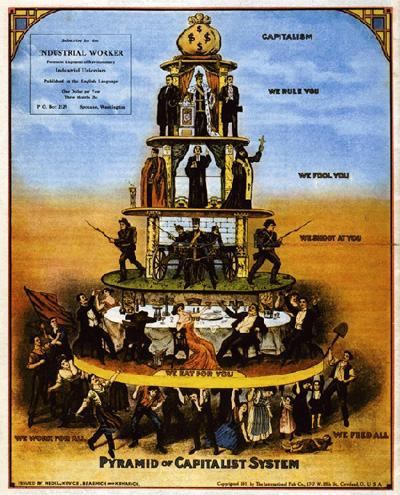 Pauvreté et inégalité économiquecapitalisme, laissez-faireentrepreneurs et aux industriels, grande richessepauvres, mauvaises conditions de travail, de vie, travaillaient de longues heures, très bas salaireenfants, forcés de travailler usines, mines, domestiques => argent, mangerindustrialisationcourt terme, ouvriers, familles ont beaucoup souffertlong terme, niveau de vie amélioréclasse ouvrière, pas haute qualité de vie sous le libéralisme classique.Le libéralisme classique fonctionnait-il?libéralisme classique basé sur des idéaux« self-made man », « l’homme qui a réussi par lui-même »gens sont libres de faire leurs propres choix, efforts qu’ils veulent investir au travail => prospèrentréalité était très différentepauvres ouvriers avaient beau travailler dur, ils ne pouvaient pas progresser	pouvaient pas voter, pour des lois plus équitablesfossé entre les riches et les pauvres s’est élargiles gens ont commencé à douter de l’efficacité du libéralisme classiqueréponsesréformer le libéralisme pour qu’il puisse satisfaire les besoins de la sociétéla misère et l’ignorance empêchaient la liberté et l’individualité de prospérer.proposer de nouvelles idéologiesKarl Marx et Friedrich Engels, les besoins de la personne moyenne ne seraient jamais satisfaits aussi longtemps que la classe riche tirerait profit du travail de la classe ouvrière.